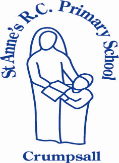 St Annes RC Primary SchoolEarly Years Foundation StageNursery Curriculum Overview 2023-2024St Annes RC Primary SchoolEarly Years Foundation StageNursery Curriculum Overview 2023-2024St Annes RC Primary SchoolEarly Years Foundation StageNursery Curriculum Overview 2023-2024St Annes RC Primary SchoolEarly Years Foundation StageNursery Curriculum Overview 2023-2024St Annes RC Primary SchoolEarly Years Foundation StageNursery Curriculum Overview 2023-2024St Annes RC Primary SchoolEarly Years Foundation StageNursery Curriculum Overview 2023-2024St Annes RC Primary SchoolEarly Years Foundation StageNursery Curriculum Overview 2023-2024Autumn 1Autumn 2Spring 1Spring 2Summer 1Summer 2ThemesAll About MeFarm TransportPirates and under the seaIn the gardenonce upon a time…Characteristics of effective LearningCharacteristics of Effective LearningPlaying and exploring: - Children investigate and experience things, and ‘have a go’. Children who actively participate in their own play develop a larger store of information and experiences to draw on which positively supports their learning.Active learning: - Children concentrate and keep on trying if they encounter difficulties. They are proud of their own achievements. For children to develop into self-regulating, lifelong learners they are required to take ownership, accept challenges and learn persistence. Creating and thinking critically: - Children develop their own ideas and make links between these ideas and develop strategies for doing things. They think flexibly and rationally, drawing on previous experiences which help them to solve problems and reach conclusions.Characteristics of Effective LearningPlaying and exploring: - Children investigate and experience things, and ‘have a go’. Children who actively participate in their own play develop a larger store of information and experiences to draw on which positively supports their learning.Active learning: - Children concentrate and keep on trying if they encounter difficulties. They are proud of their own achievements. For children to develop into self-regulating, lifelong learners they are required to take ownership, accept challenges and learn persistence. Creating and thinking critically: - Children develop their own ideas and make links between these ideas and develop strategies for doing things. They think flexibly and rationally, drawing on previous experiences which help them to solve problems and reach conclusions.Characteristics of Effective LearningPlaying and exploring: - Children investigate and experience things, and ‘have a go’. Children who actively participate in their own play develop a larger store of information and experiences to draw on which positively supports their learning.Active learning: - Children concentrate and keep on trying if they encounter difficulties. They are proud of their own achievements. For children to develop into self-regulating, lifelong learners they are required to take ownership, accept challenges and learn persistence. Creating and thinking critically: - Children develop their own ideas and make links between these ideas and develop strategies for doing things. They think flexibly and rationally, drawing on previous experiences which help them to solve problems and reach conclusions.Characteristics of Effective LearningPlaying and exploring: - Children investigate and experience things, and ‘have a go’. Children who actively participate in their own play develop a larger store of information and experiences to draw on which positively supports their learning.Active learning: - Children concentrate and keep on trying if they encounter difficulties. They are proud of their own achievements. For children to develop into self-regulating, lifelong learners they are required to take ownership, accept challenges and learn persistence. Creating and thinking critically: - Children develop their own ideas and make links between these ideas and develop strategies for doing things. They think flexibly and rationally, drawing on previous experiences which help them to solve problems and reach conclusions.Characteristics of Effective LearningPlaying and exploring: - Children investigate and experience things, and ‘have a go’. Children who actively participate in their own play develop a larger store of information and experiences to draw on which positively supports their learning.Active learning: - Children concentrate and keep on trying if they encounter difficulties. They are proud of their own achievements. For children to develop into self-regulating, lifelong learners they are required to take ownership, accept challenges and learn persistence. Creating and thinking critically: - Children develop their own ideas and make links between these ideas and develop strategies for doing things. They think flexibly and rationally, drawing on previous experiences which help them to solve problems and reach conclusions.Characteristics of Effective LearningPlaying and exploring: - Children investigate and experience things, and ‘have a go’. Children who actively participate in their own play develop a larger store of information and experiences to draw on which positively supports their learning.Active learning: - Children concentrate and keep on trying if they encounter difficulties. They are proud of their own achievements. For children to develop into self-regulating, lifelong learners they are required to take ownership, accept challenges and learn persistence. Creating and thinking critically: - Children develop their own ideas and make links between these ideas and develop strategies for doing things. They think flexibly and rationally, drawing on previous experiences which help them to solve problems and reach conclusions.Overarching Principles Unique Child: Every child is a unique child, who is constantly learning and can be resilient, capable, confident and self-assured. Positive Relationships: Children learn to be strong and independent through positive relationships. Enabling environments: Children learn and develop well in enabling environments with teaching and support from adults, who respond to their individual interests and needs and help them to build their learning over time. Children benefit from a strong partnership between practitioners and parents and/or carers.Learning and Development: Children develop and learn at different rates. The framework covers the education and care of all children in early years provision, including children with special educational needs and disabilities (SEND) PLAY: At St Anne’s, we understand that children learn best when they are absorbed, interested and active. We understand that active learning involves other children, adults, objects, ideas, stimuli and events that aim to engage and involve children for sustained periods. We believe that Early Years education should be as practical as possible and therefore, we are proud that our EYFS setting has an underlying ethos of ‘Learning through play.Play is essential for children’s development across all areas. Play builds on children’s confidence as they learn to explore, to relate to others around them and develop relationships, set their own goals and solve problems. Children learn by leading their own play and by taking part in play which is guided by adults.’. We will ensure that all children learn and develop well and are kept healthy and safe at ALL times. Unique Child: Every child is a unique child, who is constantly learning and can be resilient, capable, confident and self-assured. Positive Relationships: Children learn to be strong and independent through positive relationships. Enabling environments: Children learn and develop well in enabling environments with teaching and support from adults, who respond to their individual interests and needs and help them to build their learning over time. Children benefit from a strong partnership between practitioners and parents and/or carers.Learning and Development: Children develop and learn at different rates. The framework covers the education and care of all children in early years provision, including children with special educational needs and disabilities (SEND) PLAY: At St Anne’s, we understand that children learn best when they are absorbed, interested and active. We understand that active learning involves other children, adults, objects, ideas, stimuli and events that aim to engage and involve children for sustained periods. We believe that Early Years education should be as practical as possible and therefore, we are proud that our EYFS setting has an underlying ethos of ‘Learning through play.Play is essential for children’s development across all areas. Play builds on children’s confidence as they learn to explore, to relate to others around them and develop relationships, set their own goals and solve problems. Children learn by leading their own play and by taking part in play which is guided by adults.’. We will ensure that all children learn and develop well and are kept healthy and safe at ALL times. Unique Child: Every child is a unique child, who is constantly learning and can be resilient, capable, confident and self-assured. Positive Relationships: Children learn to be strong and independent through positive relationships. Enabling environments: Children learn and develop well in enabling environments with teaching and support from adults, who respond to their individual interests and needs and help them to build their learning over time. Children benefit from a strong partnership between practitioners and parents and/or carers.Learning and Development: Children develop and learn at different rates. The framework covers the education and care of all children in early years provision, including children with special educational needs and disabilities (SEND) PLAY: At St Anne’s, we understand that children learn best when they are absorbed, interested and active. We understand that active learning involves other children, adults, objects, ideas, stimuli and events that aim to engage and involve children for sustained periods. We believe that Early Years education should be as practical as possible and therefore, we are proud that our EYFS setting has an underlying ethos of ‘Learning through play.Play is essential for children’s development across all areas. Play builds on children’s confidence as they learn to explore, to relate to others around them and develop relationships, set their own goals and solve problems. Children learn by leading their own play and by taking part in play which is guided by adults.’. We will ensure that all children learn and develop well and are kept healthy and safe at ALL times. Unique Child: Every child is a unique child, who is constantly learning and can be resilient, capable, confident and self-assured. Positive Relationships: Children learn to be strong and independent through positive relationships. Enabling environments: Children learn and develop well in enabling environments with teaching and support from adults, who respond to their individual interests and needs and help them to build their learning over time. Children benefit from a strong partnership between practitioners and parents and/or carers.Learning and Development: Children develop and learn at different rates. The framework covers the education and care of all children in early years provision, including children with special educational needs and disabilities (SEND) PLAY: At St Anne’s, we understand that children learn best when they are absorbed, interested and active. We understand that active learning involves other children, adults, objects, ideas, stimuli and events that aim to engage and involve children for sustained periods. We believe that Early Years education should be as practical as possible and therefore, we are proud that our EYFS setting has an underlying ethos of ‘Learning through play.Play is essential for children’s development across all areas. Play builds on children’s confidence as they learn to explore, to relate to others around them and develop relationships, set their own goals and solve problems. Children learn by leading their own play and by taking part in play which is guided by adults.’. We will ensure that all children learn and develop well and are kept healthy and safe at ALL times. Unique Child: Every child is a unique child, who is constantly learning and can be resilient, capable, confident and self-assured. Positive Relationships: Children learn to be strong and independent through positive relationships. Enabling environments: Children learn and develop well in enabling environments with teaching and support from adults, who respond to their individual interests and needs and help them to build their learning over time. Children benefit from a strong partnership between practitioners and parents and/or carers.Learning and Development: Children develop and learn at different rates. The framework covers the education and care of all children in early years provision, including children with special educational needs and disabilities (SEND) PLAY: At St Anne’s, we understand that children learn best when they are absorbed, interested and active. We understand that active learning involves other children, adults, objects, ideas, stimuli and events that aim to engage and involve children for sustained periods. We believe that Early Years education should be as practical as possible and therefore, we are proud that our EYFS setting has an underlying ethos of ‘Learning through play.Play is essential for children’s development across all areas. Play builds on children’s confidence as they learn to explore, to relate to others around them and develop relationships, set their own goals and solve problems. Children learn by leading their own play and by taking part in play which is guided by adults.’. We will ensure that all children learn and develop well and are kept healthy and safe at ALL times. Unique Child: Every child is a unique child, who is constantly learning and can be resilient, capable, confident and self-assured. Positive Relationships: Children learn to be strong and independent through positive relationships. Enabling environments: Children learn and develop well in enabling environments with teaching and support from adults, who respond to their individual interests and needs and help them to build their learning over time. Children benefit from a strong partnership between practitioners and parents and/or carers.Learning and Development: Children develop and learn at different rates. The framework covers the education and care of all children in early years provision, including children with special educational needs and disabilities (SEND) PLAY: At St Anne’s, we understand that children learn best when they are absorbed, interested and active. We understand that active learning involves other children, adults, objects, ideas, stimuli and events that aim to engage and involve children for sustained periods. We believe that Early Years education should be as practical as possible and therefore, we are proud that our EYFS setting has an underlying ethos of ‘Learning through play.Play is essential for children’s development across all areas. Play builds on children’s confidence as they learn to explore, to relate to others around them and develop relationships, set their own goals and solve problems. Children learn by leading their own play and by taking part in play which is guided by adults.’. We will ensure that all children learn and develop well and are kept healthy and safe at ALL times. ThemesThemesUnique childUnique childPositive RelationshipsPositive RelationshipsEnabling EnvironmentsEnabling EnvironmentsThemesThemesDisplay children’s namesCelebrate birthdaysDisplay children’s namesCelebrate birthdays‘Learning journeys’Key groupsChildren’s ideas, activities, interests‘Learning journeys’Key groupsChildren’s ideas, activities, interestsIndoor and outdoor resource enhancements‘plan-do-review’Support and scaffold children learningIndoor and outdoor resource enhancements‘plan-do-review’Support and scaffold children learningTermTermAutumn 1Autumn 2Spring 1Spring 2Summer 1Summer 2TopicTopicAll About Me(History/past present)Farm (Geography/people cultures communities - our local area)Transport(DT/ expressive arts and design)pirates and under the sea(Geography/ people cultures communities)In the garden(Science/ natural world)Once upon a time… (DT/ expressive arts and design)HookHooksharing photos of familyFarm visit to schoolemergency service vehiclesfancy dress dayclass butterflieslarge beanstalk in the classroom- children plant their own beansParental engagementParental engagementTransition - parents invited in to find child’s coat peg symbolParents eveningParent motor skill workshop- Phase 1Learning Journey viewing sessionParents invited to listen to a story time read by the teacherStay and playmotor skills workshopstay and play and learning journey sessionParent gardening day - planting and harvesting with their childrenphonic workshopEnd of year assemblySports DayParent Consultation - reports and Learning Journeyscultural capitalcultural capitalOccupation focus: Dentistdentist visitOccupation focus: Vetpoppy dayBonfire night (British celebration)Diwali (Hindu)Christmas (Christian)Occupation focus: Chef, farmer, PoliceChinese new yearnow press play: Jack and the beanstalkOccupation focus: fire fighterLent, Easter (Cristian)Passover (Jewish)occupation focus: green grocer, farmer (fruit and veg focus)Eid (Islamic)occupation focus: doctorEid (Islamic)now press play: under the seaBookBookBe Who You Are - Todd ParrHappy to be me- Emma Toddhow to say hello/love makes a family- Sophie BeerPete the cat I love my white shoes- James DeanHave You Got My Purr? - Judy WestTap the magic tree - Christie MathesonBarnyard Banter - Denise Flemingduck in the truck- Jez AlboroughLast stop on market streetBig blue train- Julia JarmanBarry the Fish with Fingers - Sue HendraPirate Pete - Nick SharrattPete Cat and the Treasure Map - James Deantickly Octopus- Ruth Galloway The Very Hungry Caterpillar - Eric CarleWalter’s Wonderful Web - Tim HopgoodSnail Trail - Ruth BrownBella Loves Bugs- Jess FrenchJack and the beanstalk -mara AlperinGoldilocks and the three bearsthe dragon who didn’t like fire Gemma MerinoAuthor of the TermAuthor of the TermEric HillFocus: Where, who, whatDavid McKeeFocus: Colours and PSHE linksJulia DonaldsonFocus: Rhyme and alliterationLynley DoddFocus: RhymingJez AlboroughPrediction, what happeneddiversity and inclusion focusexploring cultural diversity, family set ups, disabilities and BAME character focusThis Learning Challenge overview provides you with an insight into the children's learning experiences throughout their Nursery year. The learning opportunities will also continue to be enhanced over the year as children build upon their own unique experiences and share their ideas with their friends, as is the ethos of EYFS. Through the continuous provision, children are given lots of opportunities for child-initiated investigation and play. This enhances learning through rich, stimulating activities and opportunities to develop greater understanding. This approach, we believe, helps them to become more independent through the characteristics of effective learning:Playing and exploring - Active learning - Creative and thinking criticallyThis Learning Challenge overview provides you with an insight into the children's learning experiences throughout their Nursery year. The learning opportunities will also continue to be enhanced over the year as children build upon their own unique experiences and share their ideas with their friends, as is the ethos of EYFS. Through the continuous provision, children are given lots of opportunities for child-initiated investigation and play. This enhances learning through rich, stimulating activities and opportunities to develop greater understanding. This approach, we believe, helps them to become more independent through the characteristics of effective learning:Playing and exploring - Active learning - Creative and thinking criticallyThis Learning Challenge overview provides you with an insight into the children's learning experiences throughout their Nursery year. The learning opportunities will also continue to be enhanced over the year as children build upon their own unique experiences and share their ideas with their friends, as is the ethos of EYFS. Through the continuous provision, children are given lots of opportunities for child-initiated investigation and play. This enhances learning through rich, stimulating activities and opportunities to develop greater understanding. This approach, we believe, helps them to become more independent through the characteristics of effective learning:Playing and exploring - Active learning - Creative and thinking criticallyThis Learning Challenge overview provides you with an insight into the children's learning experiences throughout their Nursery year. The learning opportunities will also continue to be enhanced over the year as children build upon their own unique experiences and share their ideas with their friends, as is the ethos of EYFS. Through the continuous provision, children are given lots of opportunities for child-initiated investigation and play. This enhances learning through rich, stimulating activities and opportunities to develop greater understanding. This approach, we believe, helps them to become more independent through the characteristics of effective learning:Playing and exploring - Active learning - Creative and thinking criticallyThis Learning Challenge overview provides you with an insight into the children's learning experiences throughout their Nursery year. The learning opportunities will also continue to be enhanced over the year as children build upon their own unique experiences and share their ideas with their friends, as is the ethos of EYFS. Through the continuous provision, children are given lots of opportunities for child-initiated investigation and play. This enhances learning through rich, stimulating activities and opportunities to develop greater understanding. This approach, we believe, helps them to become more independent through the characteristics of effective learning:Playing and exploring - Active learning - Creative and thinking criticallyThis Learning Challenge overview provides you with an insight into the children's learning experiences throughout their Nursery year. The learning opportunities will also continue to be enhanced over the year as children build upon their own unique experiences and share their ideas with their friends, as is the ethos of EYFS. Through the continuous provision, children are given lots of opportunities for child-initiated investigation and play. This enhances learning through rich, stimulating activities and opportunities to develop greater understanding. This approach, we believe, helps them to become more independent through the characteristics of effective learning:Playing and exploring - Active learning - Creative and thinking criticallyThis Learning Challenge overview provides you with an insight into the children's learning experiences throughout their Nursery year. The learning opportunities will also continue to be enhanced over the year as children build upon their own unique experiences and share their ideas with their friends, as is the ethos of EYFS. Through the continuous provision, children are given lots of opportunities for child-initiated investigation and play. This enhances learning through rich, stimulating activities and opportunities to develop greater understanding. This approach, we believe, helps them to become more independent through the characteristics of effective learning:Playing and exploring - Active learning - Creative and thinking criticallyThis Learning Challenge overview provides you with an insight into the children's learning experiences throughout their Nursery year. The learning opportunities will also continue to be enhanced over the year as children build upon their own unique experiences and share their ideas with their friends, as is the ethos of EYFS. Through the continuous provision, children are given lots of opportunities for child-initiated investigation and play. This enhances learning through rich, stimulating activities and opportunities to develop greater understanding. This approach, we believe, helps them to become more independent through the characteristics of effective learning:Playing and exploring - Active learning - Creative and thinking criticallyREcome and seeMyself (Domestic church - family)Welcome (Baptism - belonging)Birthday (Advent - Christmas - loving)Other faithsMyself (Domestic church - family)Welcome (Baptism - belonging)Birthday (Advent - Christmas - loving)Other faithsCelebrating (Local church - community)Gathering (Eucharist - relating)Growing (Lent/ Easter - giving)Other faithsCelebrating (Local church - community)Gathering (Eucharist - relating)Growing (Lent/ Easter - giving)Other faithsGood news (Pentecost - serving)Friends (Reconciliation - inter relating)Our world (Universal church - world)Other faithsGood news (Pentecost - serving)Friends (Reconciliation - inter relating)Our world (Universal church - world)Other faithsPSEDFocusKeeping safeLiving in the wider worldmental and emotional healthno outsiders- equality act 2010-momma, mamma and me-red rockets and rainbow jellyten ten- RSEhealthy lifestylesPSEDthink equal/ten:ten/no outsidersthe colour monster- emotionsme myself and I-positive sense of self (think equal w1)is there anyone like me (think equal w2)To understand that all families are different The family Book by Todd Parr (no outsiders)Amazing Daisy (think equal w3)lots of jobs designed to help us and people who keep us safe (medical professionals) people who help us? (ten:ten)how we feel? name 3 emotions (think equal w6)wally the wave big feelings (think equal w7)i have a plan demonstrate compassion (think equal w9)Song: I love my bodyhttps://www.youtube.com/watch?v=ipBVrGpatbsTo celebrate my family Mommy, Mamma and Me by Leslea Newman and Carol Thompson (no outsiders)To understand that it’s OK to like different things  Red Rockets andRainbow Jelly by Sue Heap and Nick Sharratt (no outsiders)The wall- similarities and differences (think equal w10) You’ve got a friend in meTo learn how their behaviour affects other people and that there is appropriate and inappropriate behaviour (ten:ten)Forever Friends To recognise when they have been unkind to others and say sorry. (ten:ten)Safe Inside and OutTo learn about safe and unsafe situations indoors and outdoors, including online. (ten:ten) My body, My rulesTo learn about the idea of bodily privacy (including the NSPCC PANTS message that ‘privates are privates’) and the importance of talking to their ‘special people’ if anything troubles them. (ten:ten)Me, You, Us To learn that they belong to various communities, such as home, school,parish, the wider local area, nation and the global community (ten:ten)the tale of the baby beetroot- kind behaviour (think equal w11)Lara the yellow ladybird- strong sense of identity (think equal w12)my voice- self esteem (think equal w13)PSEDself regulationChildren will separate from main carer to come into nursery.- individual transition to support childrenChildren will know what adults can help them in nursery- asking for help to zip up coats, build a train track, access climbing equipment safely.Children will become confident with visitors in nursery-  school nurse, dentistChildren will show confidence walking around our local area (Crescent road)Children will show confidence in visiting the local libraryChildren will show confidence in visiting St Anne’s church.PSEDmanaging selfChildren will know the class rules:- Looking eyes- Listening ears- Hands in lap  Children will know to wash and dry their hands before eating and after using the toilet.Children will know how to look after resources using the rhyme ‘Choose it, use it, put it away’. Children will know to drink water to be healthy.Children will know examples of healthy food- exploring fruit and vegetables including beans, tomatoes and tortilla wrapsreading olivers vegetablesChildren will know to exercise to be healthy- talking about daily snack choices and warming up their bodies before dance sessionsChildren will know how to calm themselves by stopping and taking deep breaths. Children will know to brush their teeth to be healthy.Children will know how to independently use the toilet.building relationshipsChildren will know how to play alongside each other.Children will know how to play partner games.learning about Christma, Diwali, Eid- discussing living in the wider worldChildren will share resources and play in a group- Children will take turns whilst playing and waiting patiently to have a go.no outsiders stories mumma,  mummy and mered rockets and rainbow jellyChildren will consider the feelings of others in stories such as Llama Llama Time to Share.tenten topic: playing who- is who talking about family, behaviour between friendships and recapping how to stay safe and who to belong to.Children will know how to listen to a friend and agree a compromisePDOngoing fine and gross motor targeted in the learning environment. Weekly gross motor obstacle session, dance, forest school sessionsOngoing fine and gross motor targeted in the learning environment. Weekly gross motor obstacle session, dance, forest school sessionsOngoing fine and gross motor targeted in the learning environment. Weekly gross motor obstacle session, dance, forest school sessionsOngoing fine and gross motor targeted in the learning environment. Weekly gross motor obstacle session, dance, forest school sessionsOngoing fine and gross motor targeted in the learning environment. Weekly gross motor obstacle session, dance, forest school sessionsOngoing fine and gross motor targeted in the learning environment. Weekly gross motor obstacle session, dance, forest school sessionsPDforest schoolfocus: changeseasons: autumn/winterfocus: changeseasons: autumn/winterfocus: sleepseasons: winterfocus: growthseason: springfocus: homesseason: spring/summerfocus: exploreseason: summerPDGross motorChildren will know how to ride a tricycle.children will join in with daily ribbon dancingWeekly: dance- exploring moving safely in a spaceChildren will know how to ride a scooter (three wheel)Weekly:  Dance Responding to basicactions and moving the whole body- staying in their space. moving safelyChildren will know how to throw a large and small ball. weekly ribbon dancing and  begin dough disco Weekly: Dance Responding to basicactions and moving the whole body- staying in their space. moving safely Dance Responding freely to a range of music.Children will know how to climb using alternate feetweekly ribbon dancing and dough discoWeekly: DanceCreating different body shapesChildren will know how to skip, hop and stand on one leg.weekly ribbon dancing and dough discoWeekly:. Dance- Acting out  movements  in a pattern e.g.step, step, step andstop. Hop, hop, hop and stop.Children will know how to work together to carry large items such as planks of wood.weekly ribbon dancing and dough discoPDfine motorChildren will explore large mark making to develop cross the mid-line movements.daily ribbon dancing to strengthen core, coordination and arm pivotal movementsChildren will know how to zip up their coat- supported by an adultdaily ribbon dancing to strengthen core, coordination and arm pivotal movementsmaking firework pictures with neon paintChildren will know how to use hammers to hit a large headed nail.- forest school focusdaily ribbon dancing to strengthen core, coordination and arm pivotal movementsChildren will know how to use loop scissors to make snips in paper daily dough disco and ribbon dancing to strengthen core, coordination and arm pivotal movementsChildren will know how to use a comfortable grip when holding a pencildaily dough disco and ribbon dancing to strengthen core, coordination and arm pivotal movementsChildren will show preference for a dominant handdaily dough disco and ribbon dancing to strengthen core, coordination and arm pivotal movementsAs part of C and L and Literacy, children will take part in daily listening and speaking sessions moving onto  Read Write Inc phonics sessions based on their phonic ability. This will allow children to gain skills in their listening, attention and understanding, speaking as well as comprehension, word reading and writing. This session is followed with fine motor activities and a handwriting focus. Daily rhymes and songs,  stories and literacy time all reinforce and help children develop a love of stories, reading and rhyme. Home reading is encouraged to be completed daily by inviting families to choose a library book to enjoy togetherAs part of C and L and Literacy, children will take part in daily listening and speaking sessions moving onto  Read Write Inc phonics sessions based on their phonic ability. This will allow children to gain skills in their listening, attention and understanding, speaking as well as comprehension, word reading and writing. This session is followed with fine motor activities and a handwriting focus. Daily rhymes and songs,  stories and literacy time all reinforce and help children develop a love of stories, reading and rhyme. Home reading is encouraged to be completed daily by inviting families to choose a library book to enjoy togetherAs part of C and L and Literacy, children will take part in daily listening and speaking sessions moving onto  Read Write Inc phonics sessions based on their phonic ability. This will allow children to gain skills in their listening, attention and understanding, speaking as well as comprehension, word reading and writing. This session is followed with fine motor activities and a handwriting focus. Daily rhymes and songs,  stories and literacy time all reinforce and help children develop a love of stories, reading and rhyme. Home reading is encouraged to be completed daily by inviting families to choose a library book to enjoy togetherAs part of C and L and Literacy, children will take part in daily listening and speaking sessions moving onto  Read Write Inc phonics sessions based on their phonic ability. This will allow children to gain skills in their listening, attention and understanding, speaking as well as comprehension, word reading and writing. This session is followed with fine motor activities and a handwriting focus. Daily rhymes and songs,  stories and literacy time all reinforce and help children develop a love of stories, reading and rhyme. Home reading is encouraged to be completed daily by inviting families to choose a library book to enjoy togetherAs part of C and L and Literacy, children will take part in daily listening and speaking sessions moving onto  Read Write Inc phonics sessions based on their phonic ability. This will allow children to gain skills in their listening, attention and understanding, speaking as well as comprehension, word reading and writing. This session is followed with fine motor activities and a handwriting focus. Daily rhymes and songs,  stories and literacy time all reinforce and help children develop a love of stories, reading and rhyme. Home reading is encouraged to be completed daily by inviting families to choose a library book to enjoy togetherAs part of C and L and Literacy, children will take part in daily listening and speaking sessions moving onto  Read Write Inc phonics sessions based on their phonic ability. This will allow children to gain skills in their listening, attention and understanding, speaking as well as comprehension, word reading and writing. This session is followed with fine motor activities and a handwriting focus. Daily rhymes and songs,  stories and literacy time all reinforce and help children develop a love of stories, reading and rhyme. Home reading is encouraged to be completed daily by inviting families to choose a library book to enjoy togetherC&LListening, attention and understandingChildren will point out objects/pictures in a story.Children will understand ‘what’ questions linked to familiar text- have you got my purr?Children will understand ‘where’ questions- linked to familiar text- duck in the truckChildren will understand ‘when’ questions.Children will understand ‘who’ questions.who eats all the food and gets fat in our story?who changes into a frog? Children will understand ‘who’ questions.who eats all the porridge?who lives in the castle in the clouds?C&LspeakingChildren will know and retell the story ‘Pete the cat I love my white shoes’.Children will know and use vocabulary linked to their theme ‘all about Me!’ including family, home, and friends. Children will know and retell the story ‘have you got my purr’Children will know and use vocabulary linked to their theme farm- including animal names- cow, pig, hen, sheepchildren will know and retell the story duck in the truck Children will know and use vocabulary linked to their theme ‘transport’ including car, train, bus, truck, fire engine, planeChildren will know and retell the story ‘tickly octopus’Children will know and use vocabulary linked to their theme ‘under the sea’water, deep, sea, boat, ship, pirate, fish, shark, octopus…Children will know and retell the story the very hungry caterpillarChildren will know and use vocabulary linked to their theme ‘in the garden’ including ant, work, butterfly, caterpillar,change, chrysalis Children will know and retell the story jack and the bean stalkChildren will know and use vocabulary linked to their theme once upon a time..’ beanstalk, castle, make believe, once upon a time, fairy tale, pretend, PhonicsRWI fred games- based on children's phonic ability(environmental sounds, body sounds, rhyme, alliteration, oral blending and segmenting)RWI fred games- based on children's phonic ability(environmental sounds, body sounds, rhyme, alliteration, oral blending and segmenting)RWI fred games- based on children's phonic ability(environmental sounds, body sounds, rhyme, alliteration, oral blending and segmenting)RWI Set 1- based on childrens phonic abilityRWI Set 1- based on childrens phonic abilityRWI Set 1- based on childrens phonic abilityLiteracyComprehensionBaseline Children will read and re-read a selection of books to engage in conversations about the story, develop understanding and learn new vocabulary- top 12 books and topic stories including colour monster and Pete the catbegin to identify familiar logosChildren will read and re-read a selection of books to engage in conversations about the story, develop understanding and learn new vocabularytalk about Christmas cardChristmas list/ letter.Children will read and re-read a selection of books to engage in conversations about the story, develop understanding and learn new vocabularyexplore print for different purposes,  stories, menus, simple classroom maps, lists, cards (chinese new year)Children will read and re-read a selection of books to engage in conversations about the story, develop understanding and learn new vocabularyChildren will know the names of different parts of a book including the cover, title, author.- naming authors of the half termChildren will read and re-read a selection of books to engage in conversations about the story, develop understanding and learn new vocabularywill be able to talk about labels on a picture and the meaning of them (labelling very hungry caterpillar, items he eats)Children will read and re-read a selection of books to engage in conversations about the story, develop understanding and learn new vocabularywill be able to talk a familiar story- retelling jack and the beanstalk  using actions, words and picturesLiteracyword readingBASELINEDaily storyspot and suggest rhymes- continue rhyming string Daily storyclap syllables in their name/wordfocus reading- holding a book correctly, turning pagesClass focus: reading reply of  a thank you letter to the farmerDaily storyidentify words with the same initial sound as their name- letter sorts, word hunts, picture matching focus  reading- identifying print/identifying letters knownclass focus: reading letter from the duck/ reading list Daily storyChildren will know the RWI pictures for m, a, s, d, t, i, n, p, g, o, c, k.focus  reading- talking about and identifying characters, settingclass focus: reading story map key wordsDaily storyChildren will know the RWI pictures for u, b, f, e, l, h, r, j, v, y, w, z.focus reading-talk about the story they are listening toClass focus: reading list of items needed for fruit kebabDaily storyChildren will know the RWI pictures for sh, th, ch, qu, ng, nk. focus reading- retell key parts of the story they listened toclass focus:  reading porridge instructions togetherLiteracywritingBASELINEChildren will explore how  to draw horizontal lines using a range of media- mark making indoors/ outdoorsChildren will know how to draw vertical lines. supporting adults in writing birthday card/ christmas card/ Diwali cardclass focus: writing thank you card to the farmerChildren will know how to draw circles. class focus: support adults in writing letter to the duck in the truck- how would we help himChildren will know how to draw diagonal lines. class focus: support adults in labelling sea creaturesclass focus: support adults in writing shopping list for very hungry caterpillarclass focus: support adults in making a story map for jack and the beanstalkMDusing white using white ronumberChildren will rote count to 5. join in with number rhymesChildren will count to in correspondence to 5. using fingers to point to each objectChildren will count in correspondence to 5, knowing that the total is 5. Children will show ‘finger numbers’ up to 5. Children will rote count to 10. Children will identify more/less. Children will count in correspondence to 10.Children will subitise to 3. Children will count recognise numbers 1, 2, 3,4,5MDusing white using white ronumerical patternChildren will sort by colour, size and object. Children will sequence events using language including first, then and after- school routineChildren will identify patterns around them such as stripes on clothes. Children will compare big and small- farm animalsChildren will identify a circle, square and triangle.Children will use language including tall, long, short- discussing class mates, animals.Children will use language including sides, straight, flat and round.Children will use positional language including on top, under, next to and behind- using toys and boxesChildren will match objects that are the same. Children will use language including light, heavy, full and empty- exploring capacity in the water tray outdoor/indoor.Children will solve real world mathematical problems with numbers up to 5.Children will make an AB repeating pattern.Children will notice and correct an error in a repeating pattern.Children will discuss routes and locations using words such as ‘in front of’ and ‘behind’. uw past and presentexploring pictures of themselves as babieschildren will know about remembrance day (Poppy day) and Bonfire night- exploring subjects through art and storiesChildren will explore chinese new year through, dance stories and art (dragon dancing, chinese lanterns, stories of the great race)Children will explore the seasons and be able to discuss winter, spiring, summer and autumnexploring St Georges day by celebrating as a family in school- creating celebration items and learning about the StTalking about their time in nursery and how soon, they will be moving to Receptionuw people cultures communitieschildren will have a visit from the school nurse children will have a visit from Steven the farmerchildren will know the name of their school and talk about their local area- exploring shops and buildings they are familiar with- library, shop, crumpsallchildren will talk about land and sea and discuss what lives on land and what lives in the waterchildren will find out about different homes- looking at minibeast homes and our homes- focus in creating homes themselveschildren will know where their reception class is and what their school name will be. uw the natural worldbiology humanswill name parts of their body by learning head shoulders knees and toe song and begin partaking in tooth brushingchildren will explore the changes of state by cooking vegetable soupbiology:to name animals that live on a farm- cow, sheep, pig, chickenPhysics: children will explore water and how it changes when it is coldPhysics – Movement and ForcesRecognise a push and a pull, floating and sinkingtesting materials in the waterbiology: plantschildren will learn to care for living things by having class butterflieschildren will plant and grow herbs in their class planterchildren will explore how fruit and vegetables growChemistry- Materials Feel a range of objects, observing that rock is hard, cotton and fur are soft, metal is tough, rubber is bendy, plastic is smooth.building a house for the three bearsExploring Computer Science: Remote control cars, torches, Beebots,  interactive touch screen, interactive games and resources, disabled remote controls and mobile phones in the Home Corner/ Role Play Area.Talk times - keeping safe online with an adult, websites- CBeebies, Top Marks, Phonics Play. Recording self:  microphones, talking tins, walkie talkie mobiles.Capturing work: ipads, cameras, printing from computer program.Exploring Computer Science: Remote control cars, torches, Beebots,  interactive touch screen, interactive games and resources, disabled remote controls and mobile phones in the Home Corner/ Role Play Area.Talk times - keeping safe online with an adult, websites- CBeebies, Top Marks, Phonics Play. Recording self:  microphones, talking tins, walkie talkie mobiles.Capturing work: ipads, cameras, printing from computer program.Exploring Computer Science: Remote control cars, torches, Beebots,  interactive touch screen, interactive games and resources, disabled remote controls and mobile phones in the Home Corner/ Role Play Area.Talk times - keeping safe online with an adult, websites- CBeebies, Top Marks, Phonics Play. Recording self:  microphones, talking tins, walkie talkie mobiles.Capturing work: ipads, cameras, printing from computer program.Exploring Computer Science: Remote control cars, torches, Beebots,  interactive touch screen, interactive games and resources, disabled remote controls and mobile phones in the Home Corner/ Role Play Area.Talk times - keeping safe online with an adult, websites- CBeebies, Top Marks, Phonics Play. Recording self:  microphones, talking tins, walkie talkie mobiles.Capturing work: ipads, cameras, printing from computer program.Exploring Computer Science: Remote control cars, torches, Beebots,  interactive touch screen, interactive games and resources, disabled remote controls and mobile phones in the Home Corner/ Role Play Area.Talk times - keeping safe online with an adult, websites- CBeebies, Top Marks, Phonics Play. Recording self:  microphones, talking tins, walkie talkie mobiles.Capturing work: ipads, cameras, printing from computer program.Exploring Computer Science: Remote control cars, torches, Beebots,  interactive touch screen, interactive games and resources, disabled remote controls and mobile phones in the Home Corner/ Role Play Area.Talk times - keeping safe online with an adult, websites- CBeebies, Top Marks, Phonics Play. Recording self:  microphones, talking tins, walkie talkie mobiles.Capturing work: ipads, cameras, printing from computer program.Exploring Computer Science: Remote control cars, torches, Beebots,  interactive touch screen, interactive games and resources, disabled remote controls and mobile phones in the Home Corner/ Role Play Area.Talk times - keeping safe online with an adult, websites- CBeebies, Top Marks, Phonics Play. Recording self:  microphones, talking tins, walkie talkie mobiles.Capturing work: ipads, cameras, printing from computer program.Exploring Computer Science: Remote control cars, torches, Beebots,  interactive touch screen, interactive games and resources, disabled remote controls and mobile phones in the Home Corner/ Role Play Area.Talk times - keeping safe online with an adult, websites- CBeebies, Top Marks, Phonics Play. Recording self:  microphones, talking tins, walkie talkie mobiles.Capturing work: ipads, cameras, printing from computer program.EADcreating with materialsAll about me
Art: Portraits- drawing‘portrait’. identify body parts and facial features. draw and identify body parts. draw around your friends body outside. use a mirror to copy facial features. begin to use correct shapes to represent body parts.FarmArt: Texturesexplore textures of farm animals describing them. Use textures to print- observe and discuss the effects they have.- creating on easel and flat surface Designing and making techniquesJunk model farm/animal home- joining and attaching focusArtist: Children will explore and recreate art in the style of Jackson Pollock- exploring circlesTransportArt: collageexploring different vehicles, identify colours and organise objects into their correct colour. chn create a collage of their favourite vehicleartist: piet mondrian- exploring lines to create their own art Designing and making techniqueslarge scale vehicles outdoorsPirates and under the seaArt: Cultural Tradition- collage/ colour mixing.Using cotton buds, fingers to create dot like artwork- focusing on a sea creature in the seaartist: Yayio KasamaDesigning and making techniquesTest different materials to create the best boomerang- foil, plastic, wood, card, fabric etc. material and cutting focusin the gardenArt:patternbutterfly wings, snail shells, caterpillar markings- creating own patterns artist: Andy GoldsworthyDesigning and making techniquesBuild a mini-beast habitat- hole punching/making focusmaking fruit kebab (hungry caterpillar)once upon a timeArt: Scenes of the Sea- Textilesweaving- why? what for? Practice skills of weaving-paper, string, ribbon, outdoors use fence. have outline of a castle flag from wood chn weave ribbons to create their large scale flagDesigning and making techniquesmaking large scale homes/buildingsbeing imaginative Musicexploring instruments and the sounds we can make. Sing nursery rhymes and circle gamesRole playHome corner Music exploring instruments and the sounds we can make. Sing nursery rhymes and circle games.Role playHome Corner/ Farm shop.Nativity play.Home corner- Christmas wrapping station role play.MusicUsing instruments to follow rhythms. Sing topic- based rhymes and circle games.Role play/ dramahome corner/ bus/ train/ planeMusicWeekly music session.Using instruments to follow rhythms. Sing Topic-based rhymes and circle games.Role play/ dramaHoliday shop MusicWeekly music session.Using instruments to make own rhythms. Make up our own songs and circle games.Role play: home corner/ Garden Centre.MusicWeekly music session.Using instruments to make own rhythms. Make up our own songs and circle gamesRole playcastle outdoors- climbing frame